Assemblées des États membres de l’OMPICinquante-cinquième série de réunionsGenève, 5 – 14 octobre 2015Avis des États-Unis d’Amérique sur le système de CONTRIBUTION unique et le BUDGET unique en ce qui concerne l’Arrangement de LISBONNEDocument établi par le SecrétariatDans une communication datée du 1er octobre 2015, reproduite dans l’annexe du présent document, la délégation des États-Unis d’Amérique a demandé que sa contribution intitulée “Avis des États-Unis d’Amérique sur le système de contribution unique et le budget unique en ce qui concerne l’Arrangement de Lisbonne” soit diffusée, pour examen, en tant que document d’information officiel au titre du point 11 de l’ordre du jour intitulé “Rapport sur le Comité du programme et budget”.[L’annexe suit]Traduction d’une lettre	adressée par : 	Office des brevets et des marques des États-Unis d’Amérique		P O. Box 1450, Alexandria, Virginia 22313-1450		États-Unis d’Amérique	à : 	Organisation Mondiale de la Propriété Intellectuelle		34, chemin des Colombettes		1211 Genève		SUISSEMadame, Monsieur,Au nom des États-Unis d’Amérique, j’ai le plaisir de transmettre le document explicatif ci-joint à la cinquante-cinquième série de réunions des assemblées des États membres de l’OMPI et quarante-septième session (22e session ordinaire) de l’Assemblée générale de l’OMPI, du 5 au 14 octobre 2015.  Ce document est soumis à l’examen des assemblées en tant que document officiel, au titre du point 11 (Rapport sur le Comité du programme et budget) du projet d’ordre du jour unifié et annoté (A/55/1 Prov.4).  Le document a également été distribué à la vingt-quatrième session du Comité du programme et budget.Je vous saurais gré de bien vouloir diffuser ce document.Veuillez agréer, Madame, Monsieur, l’assurance de ma considération distinguée.(Signé :) Karin FERRITERPièce jointeAvis des États-Unis d’Amérique sur le système de contribution unique et le budget unique 
en ce qui concerne l’Arrangement de LisbonneCertaines préoccupations ont été exprimées, selon lesquelles la proposition des États-Unis d’Amérique tendant à ce que l’Union de Lisbonne dispose d’un budget équilibré reposant sur une ou plusieurs sources de financement définies dans l’Arrangement de Lisbonne concernant la protection des appellations d’origine et leur enregistrement international (Arrangement de Lisbonne) remet en question le système de contribution unique et le budget unique.  Les États-Unis d’Amérique souscrivent pleinement aux décisions antérieures relatives au système de contribution unique et au budget unique.  Nous avons examiné attentivement les préoccupations exprimées et le présent document d’information est destiné à y répondre.Système de contribution uniqueLe système de contribution unique a été adopté en 1993 par la Conférence de l’OMPI et les assemblées des unions de Paris et de Berne pour financer les dépenses générales de l’OMPI et des six unions financées par des contributions (Paris, Berne, IPC, Nice, Locarno et Vienne).  Le système de contribution unique était destiné à encourager l’adhésion de nouveaux États parties à la Convention instituant l’OMPI et aux traités de l’OMPI, et à faire en sorte que la contribution d’un membre reste la même, quel que soit le nombre de traités auxquels il adhère.  L’Union de La Haye, l’Union de Lisbonne, l’Union de Madrid et l’Union du PCT n’étaient pas couvertes par le système de contribution unique car ces systèmes devaient être financés par le paiement de taxes.  En 2003, les assemblées des États membres de l’OMPI ont adopté les modifications qu’il était proposé d’apporter à divers traités afin de mettre en œuvre le système de contribution unique;  ces modifications ne sont pas encore entrées en vigueur.  L’Arrangement de Lisbonne n’était pas considéré comme visant une union financée par des contributions lorsque le système de contribution unique a été créé;  l’Union de Lisbonne était considérée comme une union financée par le paiement de taxes.  Par ailleurs, en 2003, lorsque de nouvelles modifications ont été proposées afin de mettre en œuvre le système de contribution unique, l’Assemblée de l’Union de Lisbonne a adopté les modifications relatives au budget unique (voir ci-après), mais n’a pas adopté les modifications visant à faire de l’Union de Lisbonne une union financée par des contributions.Budget uniqueLe budget unique renvoie à un livre de comptes unique des recettes et des dépenses, établi par le Bureau international et rendant compte des budgets de toutes les unions, qu’elles soient financées par des contributions ou par le paiement de taxes, ainsi que de celui de l’Organisation dans son ensemble.  Il y a encore des budgets distincts pour les unions financées par le paiement de taxes (La Haye, Lisbonne, Madrid et PCT), ainsi que le prévoient les traités correspondants.En 2003, les assemblées de l’OMPI sont convenues de réviser la Convention instituant l’OMPI et tous les traités de l’OMPI afin de supprimer une disposition qui renvoyait à “un budget distinct” pour “les dépenses communes aux Unions et le budget de la Conférence” et de la remplacer par le texte “Les recettes et les dépenses des Unions sont présentées dans le budget de l’Organisation de façon objective et transparente.”  Ceci était destiné à mettre en œuvre le système de contribution unique pour les unions financées par des contributions et, en conséquence, a l’effet pratique de créer un budget unique pour les unions financées par des contributions.  Ces modifications n’ont cependant pas créé de concept de budget unique pour toutes les unions et tous les arrangements;  elles ont uniquement permis d’établir un document de budget unique pour toutes les unions, comprenant les budgets des unions financées par des contributions et les budgets des unions financées par d’autres sources.Les finances de l’Union de Lisbonne sont régies par l’arrangement à proprement parler.  L’article 11 prévoit des taxes et, si nécessaire, les contributions des membres de l’Union de Lisbonne pour financer ses opérations.  Les unions du PCT, de Madrid et de La Haye sont dotées de dispositions similaires en matière de financement.[Fin de l’annexe et du document]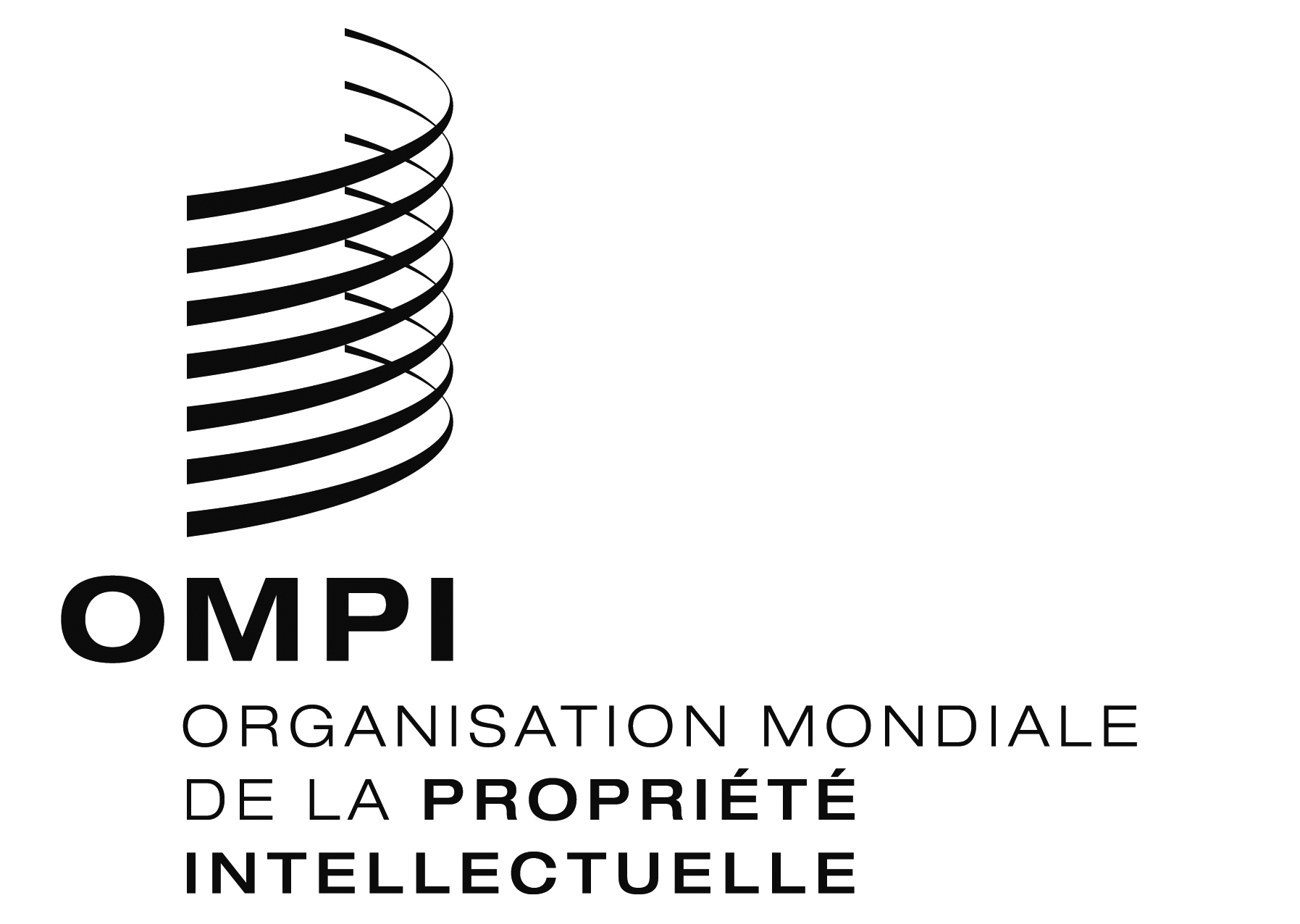 FA/55/INF/10 A/55/INF/10 A/55/INF/10 ORIGINAL : anglaisORIGINAL : anglaisORIGINAL : anglaisDATE : 2 octobre 2015DATE : 2 octobre 2015DATE : 2 octobre 2015